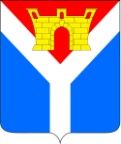 АДМИНИСТРАЦИЯУСТЬ-ЛАБИНСКОГО ГОРОДСКОГО ПОСЕЛЕНИЯУСТЬ-ЛАБИНСКОГО РАЙОНАП О С Т А Н О В Л Е Н И Еот 30.11.2022							                           № 855г. Усть-ЛабинскОб ограничении дорожного движения транспортных средств по улице Мира 
(между  улицей Ленина и улицей Агаркова) в городе Усть-ЛабинскеВ целях обеспечения безопасности дорожного движения в период проведения работ по газоснабжению домовладения по улице Мира (между  улицей Ленина и улицей Агаркова) в городе Усть-Лабинске, в соответствии с Федеральным законом от 10 декабря 1995 г.  
№ 196 - ФЗ «О безопасности дорожного движения», статьей 14 Федерального закона от 6 октября 2003 г. № 131-ФЗ «Об общих принципах организации местного самоуправления в Российской Федерации», п о с т а н о в л я ю:1. Ограничить дорожное движение транспортных средств по улице Мира (между  улицей Ленина и улицей Агаркова) в городе Усть-Лабинске в период с 5 декабря 2022 года по 9 декабря  2022 года.2. Рекомендовать отделу Министерства внутренних дел России по 
Усть-Лабинскому району (Пачков Г.А.) обеспечить контроль за соблюдением Правил дорожного движения в рамках реализации мероприятий по улице Мира (между  улицей Ленина и улицей Агаркова) в городе Усть-Лабинске.3. Отделу по общим и организационным вопросам администрации 
Усть-Лабинского городского поселения Усть-Лабинского района 
(Владимирова М.А.) обнародовать настоящее постановление на официальном сайте администрации Усть-Лабинского городского поселения Усть-Лабинского района в информационно-телекоммуникационной сети «Интернет».4. Контроль за выполнением настоящего постановления возложить на исполняющего обязанности заместителя главы Усть-Лабинского городского поселения Усть-Лабинского района Полякова Ю.А.5. Постановление вступает в силу после его официального обнародования.Глава Усть-Лабинского городского поселенияУсть-Лабинского района                                                          	    С.А. Гайнюченко